	NEW ZEALAND CAT FANCY INC.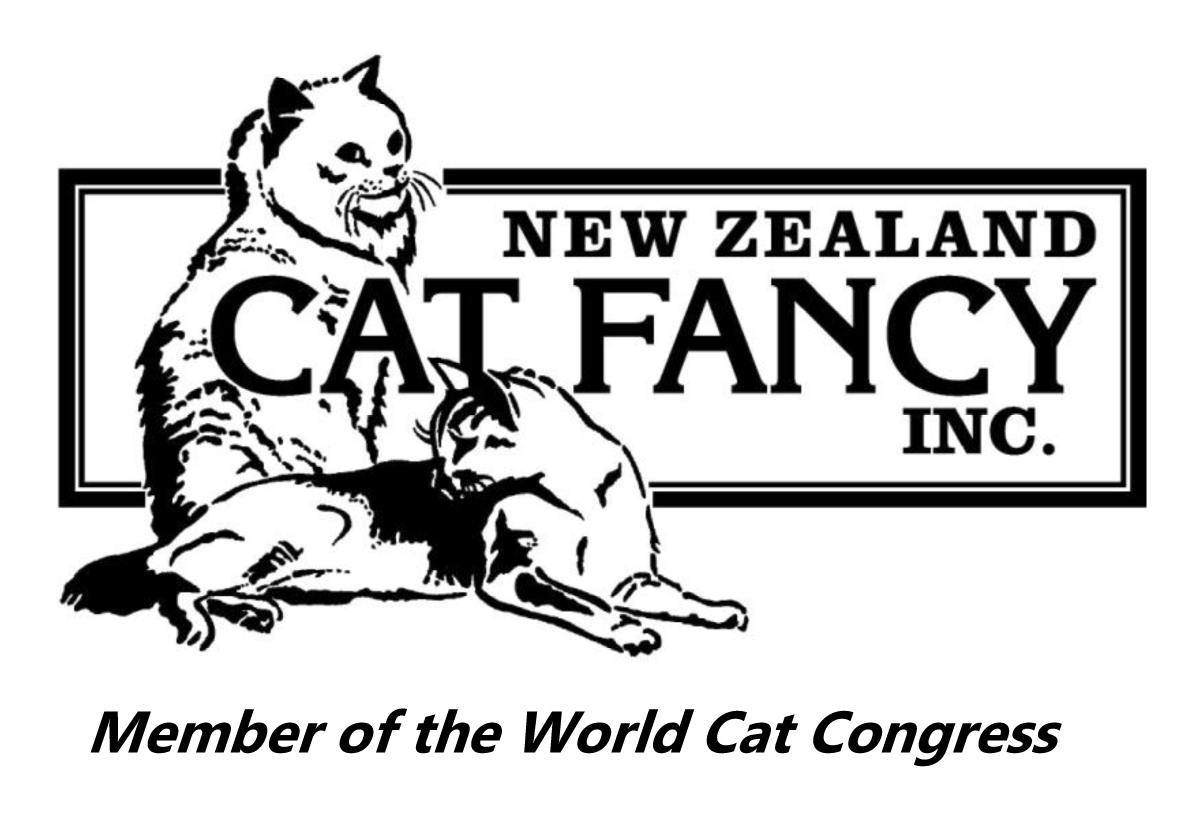 Top Ten ResultsShow: Taranaki Cat Club Inc 	Date:	 1 April 2023Longhair DivisionJudge: Jo Millar Entire Cats 	                                                                                              Number of Cats in Ring: 19Entire Kittens 	                                                                             Number of Kittens in Ring: 9Neuter/Spay Cats 	                                                                                    Number of Cats in Ring: 20Neuter/Spay Kittens 	                                                               Number of Kittens in Ring: 5Shorthair DivisionEntire Cats 	                                                                                            Number of Cats in Ring: 2Entire Kittens 	                                                                             Number of Kittens in Ring: 7Neuter/Spay Cats 	                                                                                Number of Cats in Ring: 4Neuter/Spay Kittens 	                                                                Number of Kittens in Ring: 1Companion DivisionLonghair Companions 	                                            Number of LH Companions in Ring: 1Shorthair Companions 	                                            Number of SH Companions in Ring: 1Domestic DivisionLonghair Domestics 	                                                 Number of LH Domestics in Ring: 1Shorthair Domestics 	                                                  Number of SH Domestics in Ring: 2Longhair DivisionJudge: David ScaddenEntire Cats 	                                                                                              Number of Cats in Ring: 19Entire Kittens 	                                                                             Number of Kittens in Ring: 9Neuter/Spay Cats 	                                                                                    Number of Cats in Ring: 20Neuter/Spay Kittens 	                                                               Number of Kittens in Ring: 5Shorthair DivisionEntire Cats 	                                                                                            Number of Cats in Ring: 3Entire Kittens 	                                                                             Number of Kittens in Ring: 7Neuter/Spay Cats 	                                                                                Number of Cats in Ring: 4Neuter/Spay Kittens 	                                                                Number of Kittens in Ring: 1Companion DivisionLonghair Companions 	                                            Number of LH Companions in Ring: 1Shorthair Companions 	                                            Number of SH Companions in Ring: 1Domestic DivisionLonghair Domestics 	                                                 Number of LH Domestics in Ring: 1Shorthair Domestics 	                                                  Number of SH Domestics in Ring: 2Longhair DivisionJudge: Kay McArthurEntire Cats 	                                                                                              Number of Cats in Ring: 19Entire Kittens 	                                                                             Number of Kittens in Ring: 9Neuter/Spay Cats 	                                                                                    Number of Cats in Ring: 20Neuter/Spay Kittens 	                                                               Number of Kittens in Ring: 5Shorthair DivisionEntire Cats 	                                                                                            Number of Cats in Ring: 3Entire Kittens 	                                                                             Number of Kittens in Ring: 7Neuter/Spay Cats 	                                                                                Number of Cats in Ring: 4Neuter/Spay Kittens 	                                                                Number of Kittens in Ring: 1Companion DivisionLonghair Companions 	                                            Number of LH Companions in Ring: 1Shorthair Companions 	                                            Number of SH Companions in Ring: 1Domestic DivisionLonghair Domestics 	                                                 Number of LH Domestics in Ring: 1Shorthair Domestics 	                                                  Number of SH Domestics in Ring: 2Longhair DivisionJudge: Judy ClarkeEntire Cats 	                                                                                              Number of Cats in Ring: 19Entire Kittens 	                                                                             Number of Kittens in Ring: 9Neuter/Spay Cats 	                                                                                    Number of Cats in Ring: 20Neuter/Spay Kittens 	                                                               Number of Kittens in Ring: 5Shorthair DivisionJudge: Michelle MagrathEntire Cats 	                                                                                            Number of Cats in Ring: 3Entire Kittens 	                                                                             Number of Kittens in Ring: 7Neuter/Spay Cats 	                                                                                Number of Cats in Ring: 4Neuter/Spay Kittens 	                                                                Number of Kittens in Ring: 1Companion DivisionJudge: Judy ClarkeLonghair Companions 	                                            Number of LH Companions in Ring: 1Shorthair Companions 	                                            Number of SH Companions in Ring: 1Domestic DivisionLonghair Domestics 	                                                 Number of LH Domestics in Ring: 1Shorthair Domestics 	                                                  Number of SH Domestics in Ring: 2Birman OnlyJudge: Michelle MagrathEntire Cats 	                                                                                              Number of Cats in Ring: 11Entire Kittens 	                                                                             Number of Kittens in Ring: 2Neuter/Spay Cats 	                                                                                    Number of Cats in Ring: 4Neuter/Spay Kittens 	                                                               Number of Kittens in Ring: 1Maine Coon OnlyJudge: Michelle MagrathEntire Cats 	                                                                                              Number of Cats in Ring: 5Entire Kittens 	                                                                             Number of Kittens in Ring: 7Neuter/Spay Cats 	                                                                                    Number of Cats in Ring: 11Neuter/Spay Kittens 	                                                               Number of Kittens in Ring: 4Combined Top 15 – Birman and Maine Coon OnlyJudge: Michelle Magrath                                                                      NO POINTS AWARDED Place Cage No. Pedigree Name BreedBIS 116VLADIMIR LEPRECHAUNS CRAIC Maine Coon2nd 113ADORADOLLS GRAND DUKE OF EARL Ragdoll3rd 117MAINELANDERS KILKENNY PP Maine Coon 4th 107CONCERTO MY GYPSIE Birman5th115FLURMONZ LEE JAYMaine Coon6th 103MOONSON BENJAMIN BEARBirman7th 102CONCERTO BROWN SUGAR Birman8th 114FLURMONZ GANDOFF THE GREYMaine Coon9th 106LEEGRGO BLUESTONE Birman10th 119FAIRWIND MERLINNorwegian Forest CatBAM116VLADIMIR LEPRECHAUNS CRAIC Maine CoonPlace Cage No. Pedigree Name BreedBIS 207FLURMONZ YOANDRI Maine Coon 2nd 203FLURMONZ YEVDOKIYAMaine Coon3rd 208FLURMONZ YANINA Maine Coon4th 206FLURMONZ AR-MAANI Maine Coon5th202TYNLONY NORTH STARBirman6th 205REBELPAWZ MAXIMUS MINIMUSMaine Coon7th 204FLURMONZ ZA-NE CHARRIEMaine Coon8th 209REBELPAWZ MAINE ATTRACTIONMaine Coon9th201BELZICATZ ATHENABirmanBAM207FLURMONZ YOANDRI Maine Coon Place Cage No. Pedigree Name BreedBIS 301TANIVER LAUGH OUT LOUDPersian2nd 304TANIVER BELLA BEARPersian3rd 321MAINELANDERS POINDEXTER Maine Coon4th 316FLURMONZ CLAUDIUSMaine Coon5th305TANIVER ROOMFORME Persian6th 315FLURMONZ Y SAINT LAURENTMaine Coon7th 309LEEGRGO ROUSH MUSTANG Birman8th 306ALAMO OREO CREAM Exotic9th308SPELLBOUND L AMOR PARISBirman10th302TANIVER HIGH AND MIGHTY PersianBAM301TANIVER LAUGH OUT LOUDPersianPlace Cage No. Pedigree Name BreedBIS 402BIRPUR PEANUTS Birman 2nd 405FLURMONZ YULE BE MINEMaine Coon3rd 403FLURMONZ YARIS Maine Coon4th 406NUINGERU JAYBAY Maine Coon5th404MANACOONS WHISKEY MACMaine CoonBAM402BIRPUR PEANUTS Birman Place Cage No. Pedigree Name BreedBIS 502ARZANI LEXUSBurmeseBAM502ARZANI LEXUSBurmesePlace Cage No. Pedigree Name BreedBIS 604CAIRISTONA TOMMI MAK Burmese2nd 609HAXTENDORF PAMELA American Shorthair3rd 608KORUCATS ISLAND ANGELS SPIRITToyger4th 606CHERJON SILVER FABIOLABurmilla5th605SUNSET SIENNACornish Rex6th 607ANAKATTZ KARAMILK Bengal7th 603TOBORMORY LORD ARGYLEBurmeseBAM608KORUCATS ISLAND ANGELS SPIRITToygerPlace Cage No. Pedigree Name BreedBIS 704NUDELICIOUS SERO MR ODINSphynx2nd 701KIROV COSMONAUTRussian3rd 703KORUCATS FRERE JACQUE Toyger4th 702CELERITY DARE TO DREAM BengalBAM704NUDELICIOUS SERO MR ODINSphynxPlace Cage No. Pedigree Name BreedBIS 801HAXTENDORF MR PRESIDENTAmerican ShorthairBAM801HAXTENDORF MR PRESIDENTAmerican ShorthairPlace Cage No. Name BIS 952SPEEDYPlace Cage No. Name BIS 961CHOCKYPlace Cage No. Name BIS 901DIESEL THE FOSTER FAILPlace Cage No. Name BIS 912MAGGIE2nd911LUSTPlace Cage No. Pedigree Name BreedBIS 102CONCERTO BROWN SUGAR Birman2nd 113ADORADOLLS GRAND DUKE OF EARL Ragdoll3rd 107CONCERTO MY GYPSIE Birman4th 115FLURMONZ LEE JAYMaine Coon5th101PATSQUATS REMY MARTIN CFA CHPersian6th 103MOONSON BENJAMIN BEARBirman7th 116VLADIMIR LEPRECHAUNS CRAIC Maine Coon8th 106LEEGRGO BLUESTONE Birman9th 119FAIRWIND MERLINNorwegian Forest Cat10th 114FLURMONZ GANDOFF THE GREYMaine CoonBAM102CONCERTO BROWN SUGAR BirmanPlace Cage No. Pedigree Name BreedBIS 203FLURMONZ YEVDOKIYAMaine Coon2nd 204FLURMONZ ZA-NE CHARRIEMaine Coon3rd 201BELZICATZ ATHENABirman4th 206FLURMONZ AR-MAANI Maine Coon5th207FLURMONZ YOANDRI Maine Coon 6th 208FLURMONZ YANINA Maine Coon7th 202TYNLONY NORTH STARBirman8th 205REBELPAWZ MAXIMUS MINIMUSMaine Coon9th209REBELPAWZ MAINE ATTRACTIONMaine CoonBAM203FLURMONZ YEVDOKIYAMaine CoonPlace Cage No. Pedigree Name BreedBIS 314KIWICOONS STONEWALL JACKSONMaine Coon2nd 307BELZICATZ LADY SIA Birman3rd 301TANIVER LAUGH OUT LOUDPersian4th 313FLURMONZ IM A GURUMaine Coon5th304TANIVER BELLA BEARPersian6th 308SPELLBOUND L AMOR PARISBirman7th 312FLURMONZ CHEROKEE Maine Coon 8th 310BIRPUR IZA TWIGGY BEAR Birman9th305TANIVER ROOMFORME Persian10th321MAINELANDERS POINDEXTER Maine CoonBAM314KIWICOONS STONEWALL JACKSONMaine CoonPlace Cage No. Pedigree Name BreedBIS 402BIRPUR PEANUTS Birman 2nd 405FLURMONZ YULE BE MINEMaine Coon3rd 403FLURMONZ YARIS Maine Coon4th 404MANACOONS WHISKEY MACMaine Coon5th406NUINGERU JAYBAY Maine CoonBAM402BIRPUR PEANUTS Birman Place Cage No. Pedigree Name BreedBIS 503KIROV KAZANOVA Russian2nd 502ARZANI LEXUSBurmese3rd 504AMBRIDGE WILD AT HEART BengalBAM504AMBRIDGE WILD AT HEART BengalPlace Cage No. Pedigree Name BreedBIS 604CAIRISTONA TOMMI MAK Burmese2nd 608KORUCATS ISLAND ANGELS SPIRITToyger3rd 605SUNSET SIENNACornish Rex4th 609HAXTENDORF PAMELA American Shorthair5th606CHERJON SILVER FABIOLABurmilla6th 603TOBORMORY LORD ARGYLEBurmese7th 607ANAKATTZ KARAMILK BengalBAM608KORUCATS ISLAND ANGELS SPIRITToygerPlace Cage No. Pedigree Name BreedBIS 701KIROV COSMONAUTRussian2nd 704NUDELICIOUS SERO MR ODINSphynx3rd 702CELERITY DARE TO DREAM Bengal4th 703KORUCATS FRERE JACQUE ToygerBAM704NUDELICIOUS SERO MR ODINSphynxPlace Cage No. Pedigree Name BreedBIS 801HAXTENDORF MR PRESIDENTAmerican ShorthairBAM801HAXTENDORF MR PRESIDENTAmerican ShorthairPlace Cage No. Name BIS 952SPEEDYPlace Cage No. Name BIS 961CHOCKYPlace Cage No. Name BIS 901DIESEL THE FOSTER FAILPlace Cage No. Name BIS 912MAGGIE2nd911LUSTPlace Cage No. Pedigree Name BreedBIS 113ADORADOLLS GRAND DUKE OF EARL Ragdoll2nd 116VLADIMIR LEPRECHAUNS CRAIC Maine Coon3rd 106LEEGRGO BLUESTONE Birman4th 119FAIRWIND MERLINNorwegian Forest Cat5th103MOONSON BENJAMIN BEARBirman6th 117MAINELANDERS KILKENNY PP Maine Coon 7th 107CONCERTO MY GYPSIE Birman8th 115FLURMONZ LEE JAYMaine Coon9th 118REBELPAWZ BELLA ROSAMaine Coon10th 110BIRPUR COCO KOURA N LACEBirmanBAM113ADORADOLLS GRAND DUKE OF EARL RagdollPlace Cage No. Pedigree Name BreedBIS 207FLURMONZ YOANDRI Maine Coon 2nd 203FLURMONZ YEVDOKIYAMaine Coon3rd 202TYNLONY NORTH STARBirman4th 208FLURMONZ YANINA Maine Coon5th206FLURMONZ AR-MAANI Maine Coon6th 205REBELPAWZ MAXIMUS MINIMUSMaine Coon7th 204FLURMONZ ZA-NE CHARRIEMaine Coon8th 209REBELPAWZ MAINE ATTRACTIONMaine Coon9th201BELZICATZ ATHENABirmanBAM208FLURMONZ YANINA Maine CoonPlace Cage No. Pedigree Name BreedBIS 309LEEGRGO ROUSH MUSTANG Birman2nd 301TANIVER LAUGH OUT LOUDPersian3rd 315FLURMONZ Y SAINT LAURENTMaine Coon4th 304TANIVER BELLA BEARPersian5th316FLURMONZ CLAUDIUSMaine Coon6th 311FLURMONZ RAFAELLMaine Coon7th 317MAINELANDERS MOULIFICENT BEAUTY Maine Coon8th 321MAINELANDERS POINDEXTER Maine Coon9th305TANIVER ROOMFORME Persian10th319FLURMONZ BEAUNKKA Maine CoonBAM309LEEGRGO ROUSH MUSTANG BirmanPlace Cage No. Pedigree Name BreedBIS 403FLURMONZ YARIS Maine Coon2nd 406NUINGERU JAYBAY Maine Coon3rd 402BIRPUR PEANUTS Birman 4th 405FLURMONZ YULE BE MINEMaine Coon5th404MANACOONS WHISKEY MACMaine CoonBAM406NUINGERU JAYBAY Maine CoonPlace Cage No. Pedigree Name BreedBIS 503KIROV KAZANOVA Russian2nd 502ARZANI LEXUSBurmese3rd 504AMBRIDGE WILD AT HEART BengalBAM502ARZANI LEXUSBurmesePlace Cage No. Pedigree Name BreedBIS 609HAXTENDORF PAMELA American Shorthair2nd 604CAIRISTONA TOMMI MAK Burmese3rd 605SUNSET SIENNACornish Rex4th 608KORUCATS ISLAND ANGELS SPIRITToyger5th606CHERJON SILVER FABIOLABurmilla6th 603TOBORMORY LORD ARGYLEBurmese7th 607ANAKATTZ KARAMILK BengalBAM609HAXTENDORF PAMELA American ShorthairPlace Cage No. Pedigree Name BreedBIS 701KIROV COSMONAUTRussian2nd 702CELERITY DARE TO DREAM Bengal3rd 703KORUCATS FRERE JACQUE Toyger4th 704NUDELICIOUS SERO MR ODINSphynxBAM701KIROV COSMONAUTRussianPlace Cage No. Pedigree Name BreedBIS 801HAXTENDORF MR PRESIDENTAmerican ShorthairBAM801HAXTENDORF MR PRESIDENTAmerican ShorthairPlace Cage No. Name BIS 952SPEEDYPlace Cage No. Name BIS 961CHOCKYPlace Cage No. Name BIS 901DIESEL THE FOSTER FAILPlace Cage No. Name BIS 912MAGGIE2nd911LUSTPlace Cage No. Pedigree Name BreedBIS 115FLURMONZ LEE JAYMaine Coon2nd 114FLURMONZ GANDOFF THE GREYMaine Coon3rd 107CONCERTO MY GYPSIE Birman4th 113ADORADOLLS GRAND DUKE OF EARL Ragdoll5th111BIRPUR IZA CHOCKIE CHIPBirman6th 119FAIRWIND MERLINNorwegian Forest Cat7th 106LEEGRGO BLUESTONE Birman8th 101PATSQUATS REMY MARTIN CFA CHPersian9th 116VLADIMIR LEPRECHAUNS CRAIC Maine Coon10th 117MAINELANDERS KILKENNY PP Maine Coon BAM115FLURMONZ LEE JAYMaine CoonPlace Cage No. Pedigree Name BreedBIS 207FLURMONZ YOANDRI Maine Coon 2nd 206FLURMONZ AR-MAANI Maine Coon3rd 203FLURMONZ YEVDOKIYAMaine Coon4th 202TYNLONY NORTH STARBirman5th208FLURMONZ YANINA Maine Coon6th 204FLURMONZ ZA-NE CHARRIEMaine Coon7th 201BELZICATZ ATHENABirman8th 209REBELPAWZ MAINE ATTRACTIONMaine Coon9th205REBELPAWZ MAXIMUS MINIMUSMaine CoonBAM207FLURMONZ YOANDRI Maine Coon Place Cage No. Pedigree Name BreedBIS 305TANIVER ROOMFORME Persian2nd 313FLURMONZ IM A GURUMaine Coon3rd 304TANIVER BELLA BEARPersian4th 316FLURMONZ CLAUDIUSMaine Coon5th315FLURMONZ Y SAINT LAURENTMaine Coon6th 301TANIVER LAUGH OUT LOUDPersian7th 309LEEGRGO ROUSH MUSTANG Birman8th 312FLURMONZ CHEROKEE Maine Coon 9th310BIRPUR IZA TWIGGY BEAR Birman10th302TANIVER HIGH AND MIGHTY PersianBAM316FLURMONZ CLAUDIUSMaine CoonPlace Cage No. Pedigree Name BreedBIS 402BIRPUR PEANUTS Birman 2nd 406NUINGERU JAYBAY Maine Coon3rd 404MANACOONS WHISKEY MACMaine Coon4th 403FLURMONZ YARIS Maine Coon5th405FLURMONZ YULE BE MINEMaine CoonBAM406NUINGERU JAYBAY Maine CoonPlace Cage No. Pedigree Name BreedBIS 503KIROV KAZANOVA Russian2nd 502ARZANI LEXUSBurmese3rd 504AMBRIDGE WILD AT HEART BengalBAM503KIROV KAZANOVA RussianPlace Cage No. Pedigree Name BreedBIS 604CAIRISTONA TOMMI MAK Burmese2nd 605SUNSET SIENNACornish Rex3rd 609HAXTENDORF PAMELA American Shorthair4th 608KORUCATS ISLAND ANGELS SPIRITToyger5th607ANAKATTZ KARAMILK Bengal6th 606CHERJON SILVER FABIOLABurmilla7th 603TOBORMORY LORD ARGYLEBurmeseBAM604CAIRISTONA TOMMI MAK BurmesePlace Cage No. Pedigree Name BreedBIS 701KIROV COSMONAUTRussian2nd 704NUDELICIOUS SERO MR ODINSphynx3rd 702CELERITY DARE TO DREAM Bengal4th 703KORUCATS FRERE JACQUE ToygerBAM701KIROV COSMONAUTRussianPlace Cage No. Pedigree Name BreedBIS 801HAXTENDORF MR PRESIDENTAmerican ShorthairBAM801HAXTENDORF MR PRESIDENTAmerican ShorthairPlace Cage No. Name BIS 952SPEEDYPlace Cage No. Name BIS 961CHOCKYPlace Cage No. Name BIS 901DIESEL THE FOSTER FAILPlace Cage No. Name BIS 912MAGGIE2nd911LUSTPlace Cage No. Pedigree Name BreedBIS 112BIRPUR IZA LILL'LE MATCH BOXChocolate Tabbypoint Birman2nd 111BIRPUR IZA CHOCKIE CHIPChocolate Tabbypoint Birman3rd 107CONCERTO MY GYPSIE Bluepoint Birman4th 105LEEGRGO MAGICAL MOMENTS Sealpoint Birman5th106LEEGRGO BLUESTONE Bluepoint Birman6th 103MOONSON BENJAMIN BEARSealpoint Birman7th 108TYNLONY TIARA OF FEATHERS Seal Tabbypoint Birman8th 102CONCERTO BROWN SUGAR Sealpoint Birman9th 109BIRPUR QUEEN LAGATHA Seal Tabbypoint Birman10th 110BIRPUR COCO KOURA N LACESeal Tabbypoint BirmanBAM112BIRPUR IZA LILL'LE MATCH BOXChocolate Tabbypoint BirmanPlace Cage No. Pedigree Name BreedBIS 202TYNLONY NORTH STARChocolate Tabbypoint BirmanBAM202TYNLONY NORTH STARChocolate Tabbypoint BirmanPlace Cage No. Pedigree Name BreedBIS 309LEEGRGO ROUSH MUSTANG Blue Tabbypoint Birman2nd 307BELZICATZ LADY SIA Sealpoint Birman3rd 310BIRPUR IZA TWIGGY BEAR Blue Tabbypoint Birman4th 308SPELLBOUND L AMOR PARISBluepoint BirmanBAM309LEEGRGO ROUSH MUSTANG Blue Tabbypoint BirmanPlace Cage No. Pedigree Name BreedBIS 402BIRPUR PEANUTS Seal Tabbypoint Birman BAM402BIRPUR PEANUTS Seal Tabbypoint Birman Place Cage No. Pedigree Name BreedBIS 116VLADIMIR LEPRECHAUNS CRAIC Brown Tabby & White Maine Coon2nd 115FLURMONZ LEE JAYBlue Maine Coon3rd 117MAINELANDERS KILKENNY PP Black Silver Tabby & White Maine Coon4th 118REBELPAWZ BELLA ROSABlack Tortie Silver Tabby & White Maine Coon5th114FLURMONZ GANDOFF THE GREYBlue Maine CoonBAM116VLADIMIR LEPRECHAUNS CRAIC Brown Tabby & White Maine CoonPlace Cage No. Pedigree Name BreedBIS 207FLURMONZ YOANDRI Red Tabby & White Maine Coon2nd 205REBELPAWZ MAXIMUS MINIMUSBrown Tabby & White Maine Coon3rd 203FLURMONZ YEVDOKIYARed Tabby Maine Coon4th 208FLURMONZ YANINA Brown Tortie Tabby & White Maine Coon5th204FLURMONZ ZA-NE CHARRIEBrown Tabby & White Maine Coon6th 206FLURMONZ AR-MAANI Blue Tabby & White Maine Coon7th 209REBELPAWZ MAINE ATTRACTIONBlack Tortie Smoke & White Maine CoonBAM207FLURMONZ YOANDRI Red Tabby & White Maine CoonPlace Cage No. Pedigree Name BreedBIS 315FLURMONZ Y SAINT LAURENTRed Tabby & White Maine Coon2nd 321MAINELANDERS POINDEXTER Black Silver Tabby & White Maine Coon3rd 314KIWICOONS STONEWALL JACKSONBrown Tabby & White Maine Coon4th 312FLURMONZ CHEROKEE Brown Tabby Maine Coon5th319FLURMONZ BEAUNKKA Red Silver Tabby Maine Coon6th 317MAINELANDERS MOULIFICENT BEAUTY Black Smoke & White Maine Coon7th 316FLURMONZ CLAUDIUS Cream Shaded Silver & White Maine Coon8th 313FLURMONZ IM A GURUBrown Tabby Maine Coon9th318FLURMONZ SANDOVAJ Blue Smoke & White Maine Coon10th311FLURMONZ RAFAELLBlue & White Maine CoonBAM315FLURMONZ Y SAINT LAURENTRed Tabby & White Maine CoonPlace Cage No. Pedigree Name BreedBIS 405FLURMONZ YULE BE MINERed Tabby & White Maine Coon2nd 403FLURMONZ YARIS Brown Tabby Maine Coon3rd 404MANACOONS WHISKEY MACRed Tabby & White Maine Coon4th 406NUINGERU JAYBAY Black Smoke & White Maine CoonBAMPlace Cage No. Pedigree Name BreedBIS 315FLURMONZ Y SAINT LAURENTMaine Coon - Neuter/Spay Cat2nd 112BIRPUR IZA LILL'LE MATCH BOXBirman – Entire Cat3rd 116VLADIMIR LEPRECHAUNS CRAIC Maine Coon – Entire Cat4th 207FLURMONZ YOANDRI Maine Coon – Entire Kitten5th321MAINELANDERS POINDEXTER Maine Coon - Neuter/Spay Cat6th205REBELPAWZ MAXIMUS MINIMUSMaine Coon – Entire Kitten7th 314KIWICOONS STONEWALL JACKSONMaine Coon - Neuter/Spay Cat8th115FLURMONZ LEE JAYMaine Coon – Entire Cat9th111BIRPUR IZA CHOCKIE CHIPBirman – Entire Cat10th312FLURMONZ CHEROKEE Maine Coon – Neuter/Spay Cat11th117MAINELANDERS KILKENNY PP Maine Coon – Entire Cats12th202TYNLONY NORTH STARBirman – Entire Kitten13th107CONCERTO MY GYPSIE Birman – Entire Cat14th309LEEGRGO ROUSH MUSTANG Birman – Neuter/Spay Cat15th118REBELPAWZ BELLA ROSAMaine Coon – Entire Cat